Multiplying Polynomial ApplicationsSolve for the perimeter and area of each shape belowRectangles:Perimeter: Add up all sides				Area: multiply length x width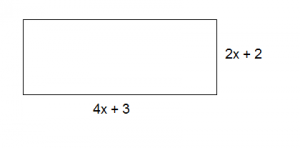 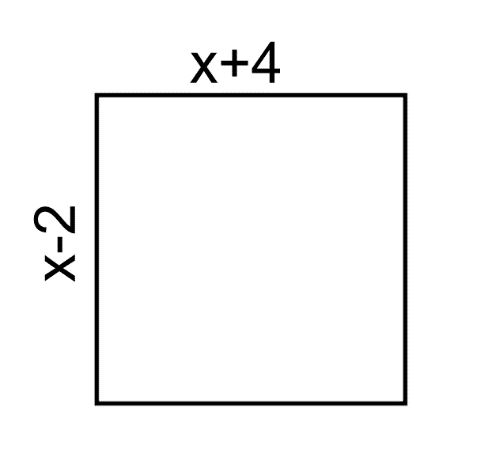 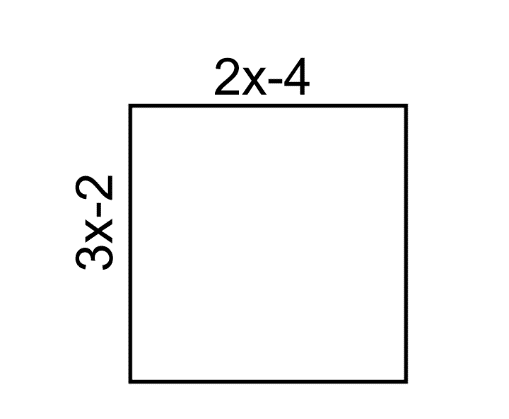 Squares:Perimeter: Add up all sides 				Area: multiply side x side, or side2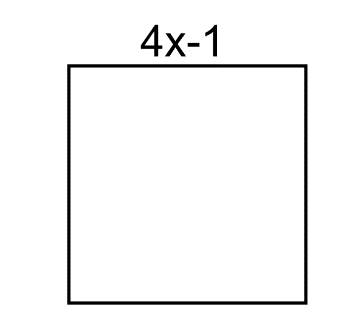 Triangles:Perimeter: Add up all sides				Area: ½(base)(height)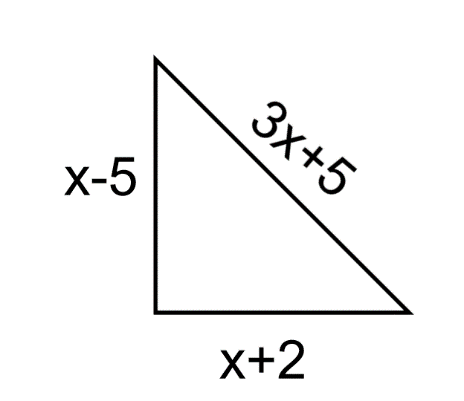 Challenge: 	Hint: Break up into rectangle and two triangles, solve each, then add together at end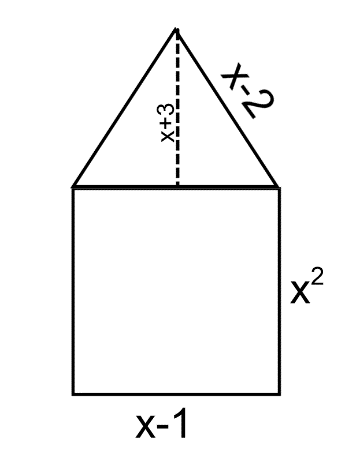 PerimeterAreaPerimeterAreaPerimeterAreaPerimeterAreaPerimeterAreaPerimeterArea